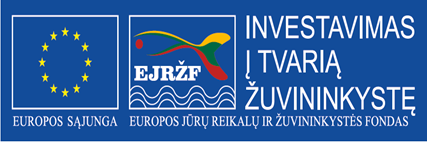 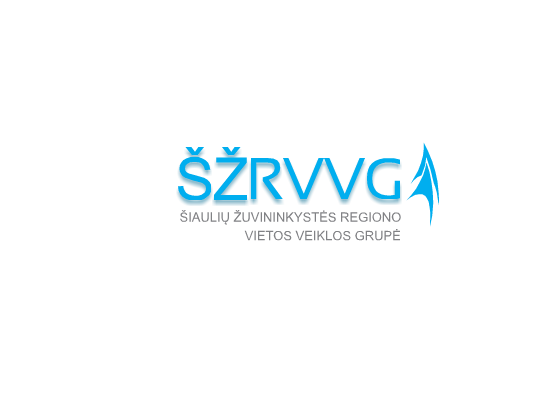 KVIETIMAS TEIKTI VIETOS PROJEKTUS Nr. 12Šiaulių žuvininkystės regiono vietos veiklos grupė (toliau – ŽRVVG) kviečia teikti  vietos projektus pagal žvejybos ir akvakultūros regiono Šiaulių ŽRVVG vietos plėtros strategiją ,,Šiaulių ŽRVVG vietos plėtros strategijos iki 2023 m.“ (toliau – VPS) priemonę: ,,Paslaugų skirtų aktyviam poilsiui organizuoti  ir sveikai gyvensenai skatinti kūrimas ir plėtra“ kodas BIVP -AKVA-SAVA-5.Bendra kvietimo teikti vietos projektus suma 45 600  Eur iš EJRŽF ir Lietuvos Respublikos valstybės biudžeto lėšų. Iš jų:  38 760 Eur EJRŽF lėšos.Vietos projektų finansavimo sąlygų aprašas ir paraiškos forma  skelbiamos  šioje interneto svetainėje  www.siauliuzrvvg.lt , www.nma ir  ŽRVVG biure adresu J. Basanavičiaus g. 41-4 (II a.), Šiauliai, LT -76213Kvietimas teikti vietos projektus galioja nuo 2019 m. lapkričio 15 d. 9.00 val. iki 2020 m. sausio 10  d. 16.00 val.  Vietos projekto paraišką turi pasirašyti ir ją pateikti vietos projekto paraišką teikiančio juridinio asmens vadovas arba tinkamai įgaliotas asmuo (juridinio asmens įgaliojimas laikomas tinkamu, jeigu jis pasirašytas juridinio asmens vadovo ir ant jo uždėtas to juridinio asmens antspaudas, jeigu jis antspaudą privalo turėti).Tinkamu vietos projekto paraiškos būdu laikomas asmeniškas vietos projekto paraiškos pateikimas, kai vietos projekto paraišką tiesiogiai teikia pareiškėjas ar jo įgaliotas asmuo VPS vykdytojas adresu, nurodytu Skelbime.Vietos projektų paraiškos, pateiktos kitu būdu (pvz., paštu, per kurjerį) nei nurodyta Skelbime, yra laikomos pateiktomis netinkami ir negali būti registruojamos. Netinkamu būdu pateiktų vietos projektų paraiškų teikėjai per 5 (penkias) darbo dienas VPS vykdytojo turi būti informuojami, kad jų vietos projektų paraiškos buvo pateiktos netinkamu būdu, dėl to neregistruojamos.Per vieną konkrečios VPS priemonės paramos paraiškų priėmimo laikotarpį vietos projekto paraiškos teikėjas gali pateikti vieną projekto paraišką.Vietos projektų paraiškos priimamos Šiaulių ŽRVVG biure darbo dienomis darbo metu, adresu J. Basanavičiaus  g. 41-4 (II a.), Šiauliai.Informacija apie kvietimą teikti vietos projektus ir vietos projektų įgyvendinimą teikiama  tel.: 8616 73039, 8698 29933; el. p.: kestutis@vaicaitis.lt, b.algirdas2@gmail.com arba  žodžiu Šiaulių ŽRVVG biure J. Basanavičiaus 41-4 (IIa.), Šiauliai.,,Paslaugų skirtų aktyviam poilsiui organizuoti  ir sveikai gyvensenai skatinti kūrimas ir plėtra“ kodas (BIVP -AKVA-SAVA-5)Remiamos veiklos: Paslaugų, skirtų aktyviam poilsiui organizuoti ir sveikai gyvensenai skatinti, įvairovės ir pasiūlos ŽRVVG teritorijoje didinimas. Esant sparčiai migracijai, ypač jaunų žmonių, svarbu gerinti gyvenimo kokybę regione, įgyvendinant priemones nukreiptas laisvalaikio užimtumo, sveikatingumo paslaugų, ypač jaunimui ar jauniems žmonėms ir jų šeimoms,  kūrimui. Būtina siekti sudaryti palankias sąlygas formuotis  jauno žmogaus asmenybei bei jo integravimuisi į visuomenės gyvenimą. Numatoma remti įrangos, reikalingos aktyviam ir sveikatinimo laisvalaikiui, vandens sportui  organizuoti, įsigijimą, taip pat veiklas skirtas skatinti ir propaguoti aktyvų sveikatinimo laisvalaikį. Vadovaujantis projektiniais pasiūlymais, numatoma paremti ne mažiau kaip 3 vietos projektus. Priemonė sudaro prielaidas darbo vietoms kurtis (tiesiogiai jų nekuria).,,Paslaugų skirtų aktyviam poilsiui organizuoti  ir sveikai gyvensenai skatinti kūrimas ir plėtra“ kodas (BIVP -AKVA-SAVA-5)Tinkami vietos projektų vykdytojai: Viešieji juridiniai asmenys: nevyriausybinė organizacija, bendruomeninė organizacija ar kita asociacija, viešoji įstaiga, savivaldybė, savivaldybės įstaiga, registruoti ŽRVVG teritorijoje.,,Paslaugų skirtų aktyviam poilsiui organizuoti  ir sveikai gyvensenai skatinti kūrimas ir plėtra“ kodas (BIVP -AKVA-SAVA-5)Kvietimui skiriama VPS paramos lėšų suma 45 600 (keturiasdešimt penki  tūkstančiai šeši šimtai) Eur.Didžiausia galima parama vienam vietos projektui įgyvendinti  19 000 ( devyniolika tūkstančių) Eur.,,Paslaugų skirtų aktyviam poilsiui organizuoti  ir sveikai gyvensenai skatinti kūrimas ir plėtra“ kodas (BIVP -AKVA-SAVA-5)Paramos vietos projektui įgyvendinti lyginamoji dalis 95 proc.,,Paslaugų skirtų aktyviam poilsiui organizuoti  ir sveikai gyvensenai skatinti kūrimas ir plėtra“ kodas (BIVP -AKVA-SAVA-5)Finansavimo šaltiniai:  EJRŽF ir Lietuvos Respublikos valstybės biudžeto lėšos.